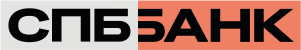 АНКЕТА КРЕДИТОРА – ЮРИДИЧЕСКОГО ЛИЦА При заполнении не должно быть пустых граф, при отсутствии реквизита проставляется «Сведения отсутствуют»Анкету заполнил _______________________________________________________________________________(Должность, Ф.И.О. представителя резидента-должника, подпись - обязательно)Дата заполнения «_____»_________________20_____ г.Приложение 1 к Анкете кредитора – юридического лица СВЕДЕНИЯ О БЕНЕФИЦИАРНОМ ВЛАДЕЛЬЦЕСведения заполнил ________________________________________________________________(Должность, Ф.И.О. представителя резидента-должника, подпись - обязательно)Дата заполнения «_____»_________________20_____ г.Приложение 2 к Анкете кредитора – юридического лицаСВЕДЕНИЯ О ЕДИНОЛИЧНОМ ИСПОЛНИТЕЛЬНОМ ОРГАНЕ - ФИЗИЧЕСКОМ ЛИЦЕСведения заполнил ________________________________________________________________(Должность, Ф.И.О. представителя резидента-должника, подпись - обязательно)Дата заполнения «_____»_________________20_____ г.Приложение 3 к Анкете кредитора – юридического лицаСВЕДЕНИЯ О ЕДИНОЛИЧНОМ ИСПОЛНИТЕЛЬНОМ ОРГАНЕ-ЮРИДИЧЕСКОМ ЛИЦЕ Сведения заполнил ________________________________________________________________(Должность, Ф.И.О. представителя резидента-должника, подпись - обязательно)Дата заполнения «_____»_________________20_____ г.1Наименование, фирменное наименование на русском языке (полное и (или) сокращенное) и (или) на иностранных языках (полное и (или) сокращенное) (при наличии)2Организационно-правовая форма3Идентификационный номер налогоплательщика – для резидента; Идентификационный налогоплательщика или код иностранной организации, присвоенный до 24 декабря 2010 года, либо идентификационный номер налогоплательщика, присвоенный после 24 декабря 2010 года - для нерезидента4Код (коды) (при наличии) иностранной структуры без образования юридического лица в государстве (на территории) ее регистрации (инкорпорации) в качестве налогоплательщика (или его (их) аналоги)5Основной государственный -регистрационный номер – для резидентаНомер записи об аккредитации филиала, представительства иностранного юридического лица в государственном реестре аккредитованных филиалов, представительств иностранных юридических лиц, регистрационный номер юридического лица по месту учреждения и регистрации - для нерезидентаРегистрационный номер (номера) (при наличии), присвоенный иностранной структуре без образования юридического лица в государстве (на территории) ее регистрации (инкорпорации) при регистрации (инкорпорации) - для иностранной структуры без образования юридического лица6Дата государственной регистрации 7Место государственной регистрации (местонахождение)8Адрес юридического лица(Для нерезидента на  русском и английском языке)9Место ведения основной деятельности иностранной структуры без образования юридического лица.10Состав имущества, находящегося в управлении (собственности), фамилия, имя, отчество (при наличии) (наименование) и адрес места жительства (места нахождения) учредителей (участников), доверительного собственника (управляющего) и протекторов (при наличии) - в отношении трастов и иных иностранных структур без образования юридического лица с аналогичной структурой или функцией11Сведения об органах юридического лица, иностранной структуры без образования юридического лица (структура и персональный состав органов управления юридического лица, за исключением сведений о персональном составе акционеров (участников) юридического лица, владеющих менее чем пятью процентами акций (долей) юридического лица, структура и персональный состав органов управления иностранной структуры без образования юридического лица (при наличии).12Почтовый адрес (Для нерезидента на  русском и английском языке)12Почтовый адрес (Для нерезидента на  русском и английском языке)13Контактная информация иностранного кредитора (при наличии)тел.: адрес электронной почты (e-mail):14Сведения о лицензии на право осуществления Кредитором, за исключением иностранной структуры без образования юридического лица, деятельности, подлежащей лицензированию: номер, дата выдачи лицензии; кем выдана; срок действия; перечень видов лицензируемой деятельности15Является ли Кредитор  финансовой Организацией ( если «ДА», укажите GIIN16Идентификационный номер (Tax Identification Numbers), присвоенный страной  налогового резидентства,с указанием  страны/юрисдикции  налогового резидентства. (укажите все страны, налоговым резидентом которых является юридическое лицо) Наименование страны : ______________________________«СВЕДЕНИЯ О БЕНЕФИЦИАРНОМ ВЛАДЕЛЬЦЕ» ЗАПОЛНЯЮТСЯ НА КАЖДОГО БЕНЕФИЦИАРНОГО ВЛАДЕЛЬЦАЗаполнение п. 1-12 «Сведений о бенефициарном владельце» не требуется, если кредитор является (отметьте ниже нужный пункт и переходите к подписанию «Сведений о бенефициарном владельце»): Органом государственной власти, иным государственным органом, органом местного самоуправления, учреждением, находящимся в их ведении, государственным внебюджетным фондом, государственной корпорацией или организацией, в которых Российская Федерация, субъекты Российской Федерации либо муниципальные  образования имеют более 50% акций (долей) в капитале;Международной организацией   Иностранным государством или административно-территориальной единицей иностранного государства, обладающей самостоятельной правоспособностью;Религиозной организацией, юридическим лицом, которое производит и (или) реализует предметы религиозного назначения и религиозную литературу и единственным учредителем (участником) которой является религиозная организация;Эмитентом ценных бумаг, допущенных к организованным торгам, который раскрывает информацию в соответствии с законодательством Российской Федерации о ценных бумагах, укажите источник информации___________________________________________________________; Иностранной организацией, ценные бумаги которой прошли процедуру листинга на иностранной бирже, входящей в перечень, утвержденный Банком России.  Укажите источник информации_________________________. Иностранной структурой без образования юридического лица, организационная форма которых не предусматривает наличия бенефициарного владельца, а также единоличного исполнительного органа.«СВЕДЕНИЯ О БЕНЕФИЦИАРНОМ ВЛАДЕЛЬЦЕ» ЗАПОЛНЯЮТСЯ НА КАЖДОГО БЕНЕФИЦИАРНОГО ВЛАДЕЛЬЦАЗаполнение п. 1-12 «Сведений о бенефициарном владельце» не требуется, если кредитор является (отметьте ниже нужный пункт и переходите к подписанию «Сведений о бенефициарном владельце»): Органом государственной власти, иным государственным органом, органом местного самоуправления, учреждением, находящимся в их ведении, государственным внебюджетным фондом, государственной корпорацией или организацией, в которых Российская Федерация, субъекты Российской Федерации либо муниципальные  образования имеют более 50% акций (долей) в капитале;Международной организацией   Иностранным государством или административно-территориальной единицей иностранного государства, обладающей самостоятельной правоспособностью;Религиозной организацией, юридическим лицом, которое производит и (или) реализует предметы религиозного назначения и религиозную литературу и единственным учредителем (участником) которой является религиозная организация;Эмитентом ценных бумаг, допущенных к организованным торгам, который раскрывает информацию в соответствии с законодательством Российской Федерации о ценных бумагах, укажите источник информации___________________________________________________________; Иностранной организацией, ценные бумаги которой прошли процедуру листинга на иностранной бирже, входящей в перечень, утвержденный Банком России.  Укажите источник информации_________________________. Иностранной структурой без образования юридического лица, организационная форма которых не предусматривает наличия бенефициарного владельца, а также единоличного исполнительного органа.«СВЕДЕНИЯ О БЕНЕФИЦИАРНОМ ВЛАДЕЛЬЦЕ» ЗАПОЛНЯЮТСЯ НА КАЖДОГО БЕНЕФИЦИАРНОГО ВЛАДЕЛЬЦАЗаполнение п. 1-12 «Сведений о бенефициарном владельце» не требуется, если кредитор является (отметьте ниже нужный пункт и переходите к подписанию «Сведений о бенефициарном владельце»): Органом государственной власти, иным государственным органом, органом местного самоуправления, учреждением, находящимся в их ведении, государственным внебюджетным фондом, государственной корпорацией или организацией, в которых Российская Федерация, субъекты Российской Федерации либо муниципальные  образования имеют более 50% акций (долей) в капитале;Международной организацией   Иностранным государством или административно-территориальной единицей иностранного государства, обладающей самостоятельной правоспособностью;Религиозной организацией, юридическим лицом, которое производит и (или) реализует предметы религиозного назначения и религиозную литературу и единственным учредителем (участником) которой является религиозная организация;Эмитентом ценных бумаг, допущенных к организованным торгам, который раскрывает информацию в соответствии с законодательством Российской Федерации о ценных бумагах, укажите источник информации___________________________________________________________; Иностранной организацией, ценные бумаги которой прошли процедуру листинга на иностранной бирже, входящей в перечень, утвержденный Банком России.  Укажите источник информации_________________________. Иностранной структурой без образования юридического лица, организационная форма которых не предусматривает наличия бенефициарного владельца, а также единоличного исполнительного органа.«СВЕДЕНИЯ О БЕНЕФИЦИАРНОМ ВЛАДЕЛЬЦЕ» ЗАПОЛНЯЮТСЯ НА КАЖДОГО БЕНЕФИЦИАРНОГО ВЛАДЕЛЬЦАЗаполнение п. 1-12 «Сведений о бенефициарном владельце» не требуется, если кредитор является (отметьте ниже нужный пункт и переходите к подписанию «Сведений о бенефициарном владельце»): Органом государственной власти, иным государственным органом, органом местного самоуправления, учреждением, находящимся в их ведении, государственным внебюджетным фондом, государственной корпорацией или организацией, в которых Российская Федерация, субъекты Российской Федерации либо муниципальные  образования имеют более 50% акций (долей) в капитале;Международной организацией   Иностранным государством или административно-территориальной единицей иностранного государства, обладающей самостоятельной правоспособностью;Религиозной организацией, юридическим лицом, которое производит и (или) реализует предметы религиозного назначения и религиозную литературу и единственным учредителем (участником) которой является религиозная организация;Эмитентом ценных бумаг, допущенных к организованным торгам, который раскрывает информацию в соответствии с законодательством Российской Федерации о ценных бумагах, укажите источник информации___________________________________________________________; Иностранной организацией, ценные бумаги которой прошли процедуру листинга на иностранной бирже, входящей в перечень, утвержденный Банком России.  Укажите источник информации_________________________. Иностранной структурой без образования юридического лица, организационная форма которых не предусматривает наличия бенефициарного владельца, а также единоличного исполнительного органа.«СВЕДЕНИЯ О БЕНЕФИЦИАРНОМ ВЛАДЕЛЬЦЕ» ЗАПОЛНЯЮТСЯ НА КАЖДОГО БЕНЕФИЦИАРНОГО ВЛАДЕЛЬЦАЗаполнение п. 1-12 «Сведений о бенефициарном владельце» не требуется, если кредитор является (отметьте ниже нужный пункт и переходите к подписанию «Сведений о бенефициарном владельце»): Органом государственной власти, иным государственным органом, органом местного самоуправления, учреждением, находящимся в их ведении, государственным внебюджетным фондом, государственной корпорацией или организацией, в которых Российская Федерация, субъекты Российской Федерации либо муниципальные  образования имеют более 50% акций (долей) в капитале;Международной организацией   Иностранным государством или административно-территориальной единицей иностранного государства, обладающей самостоятельной правоспособностью;Религиозной организацией, юридическим лицом, которое производит и (или) реализует предметы религиозного назначения и религиозную литературу и единственным учредителем (участником) которой является религиозная организация;Эмитентом ценных бумаг, допущенных к организованным торгам, который раскрывает информацию в соответствии с законодательством Российской Федерации о ценных бумагах, укажите источник информации___________________________________________________________; Иностранной организацией, ценные бумаги которой прошли процедуру листинга на иностранной бирже, входящей в перечень, утвержденный Банком России.  Укажите источник информации_________________________. Иностранной структурой без образования юридического лица, организационная форма которых не предусматривает наличия бенефициарного владельца, а также единоличного исполнительного органа.«СВЕДЕНИЯ О БЕНЕФИЦИАРНОМ ВЛАДЕЛЬЦЕ» ЗАПОЛНЯЮТСЯ НА КАЖДОГО БЕНЕФИЦИАРНОГО ВЛАДЕЛЬЦАЗаполнение п. 1-12 «Сведений о бенефициарном владельце» не требуется, если кредитор является (отметьте ниже нужный пункт и переходите к подписанию «Сведений о бенефициарном владельце»): Органом государственной власти, иным государственным органом, органом местного самоуправления, учреждением, находящимся в их ведении, государственным внебюджетным фондом, государственной корпорацией или организацией, в которых Российская Федерация, субъекты Российской Федерации либо муниципальные  образования имеют более 50% акций (долей) в капитале;Международной организацией   Иностранным государством или административно-территориальной единицей иностранного государства, обладающей самостоятельной правоспособностью;Религиозной организацией, юридическим лицом, которое производит и (или) реализует предметы религиозного назначения и религиозную литературу и единственным учредителем (участником) которой является религиозная организация;Эмитентом ценных бумаг, допущенных к организованным торгам, который раскрывает информацию в соответствии с законодательством Российской Федерации о ценных бумагах, укажите источник информации___________________________________________________________; Иностранной организацией, ценные бумаги которой прошли процедуру листинга на иностранной бирже, входящей в перечень, утвержденный Банком России.  Укажите источник информации_________________________. Иностранной структурой без образования юридического лица, организационная форма которых не предусматривает наличия бенефициарного владельца, а также единоличного исполнительного органа.«СВЕДЕНИЯ О БЕНЕФИЦИАРНОМ ВЛАДЕЛЬЦЕ» ЗАПОЛНЯЮТСЯ НА КАЖДОГО БЕНЕФИЦИАРНОГО ВЛАДЕЛЬЦАЗаполнение п. 1-12 «Сведений о бенефициарном владельце» не требуется, если кредитор является (отметьте ниже нужный пункт и переходите к подписанию «Сведений о бенефициарном владельце»): Органом государственной власти, иным государственным органом, органом местного самоуправления, учреждением, находящимся в их ведении, государственным внебюджетным фондом, государственной корпорацией или организацией, в которых Российская Федерация, субъекты Российской Федерации либо муниципальные  образования имеют более 50% акций (долей) в капитале;Международной организацией   Иностранным государством или административно-территориальной единицей иностранного государства, обладающей самостоятельной правоспособностью;Религиозной организацией, юридическим лицом, которое производит и (или) реализует предметы религиозного назначения и религиозную литературу и единственным учредителем (участником) которой является религиозная организация;Эмитентом ценных бумаг, допущенных к организованным торгам, который раскрывает информацию в соответствии с законодательством Российской Федерации о ценных бумагах, укажите источник информации___________________________________________________________; Иностранной организацией, ценные бумаги которой прошли процедуру листинга на иностранной бирже, входящей в перечень, утвержденный Банком России.  Укажите источник информации_________________________. Иностранной структурой без образования юридического лица, организационная форма которых не предусматривает наличия бенефициарного владельца, а также единоличного исполнительного органа.«СВЕДЕНИЯ О БЕНЕФИЦИАРНОМ ВЛАДЕЛЬЦЕ» ЗАПОЛНЯЮТСЯ НА КАЖДОГО БЕНЕФИЦИАРНОГО ВЛАДЕЛЬЦАЗаполнение п. 1-12 «Сведений о бенефициарном владельце» не требуется, если кредитор является (отметьте ниже нужный пункт и переходите к подписанию «Сведений о бенефициарном владельце»): Органом государственной власти, иным государственным органом, органом местного самоуправления, учреждением, находящимся в их ведении, государственным внебюджетным фондом, государственной корпорацией или организацией, в которых Российская Федерация, субъекты Российской Федерации либо муниципальные  образования имеют более 50% акций (долей) в капитале;Международной организацией   Иностранным государством или административно-территориальной единицей иностранного государства, обладающей самостоятельной правоспособностью;Религиозной организацией, юридическим лицом, которое производит и (или) реализует предметы религиозного назначения и религиозную литературу и единственным учредителем (участником) которой является религиозная организация;Эмитентом ценных бумаг, допущенных к организованным торгам, который раскрывает информацию в соответствии с законодательством Российской Федерации о ценных бумагах, укажите источник информации___________________________________________________________; Иностранной организацией, ценные бумаги которой прошли процедуру листинга на иностранной бирже, входящей в перечень, утвержденный Банком России.  Укажите источник информации_________________________. Иностранной структурой без образования юридического лица, организационная форма которых не предусматривает наличия бенефициарного владельца, а также единоличного исполнительного органа.1Фамилия, имя, отчество (если иное не вытекает из закона или национального обычая)Фамилия, имя, отчество (если иное не вытекает из закона или национального обычая)2Дата рождения (число, месяц, год)Дата рождения (число, месяц, год)/___/___/_______//___/___/_______//___/___/_______//___/___/_______//___/___/_______/3Гражданство (подданство)Гражданство (подданство)4Адрес места регистрации (согласно регистрации указанной в паспорте гражданина РФ) либо адрес места жительства в стране, резидентом которой является физическое лицо (для лица, не являющегося гражданином РФ)(Для нерезидента на  русском и английском языке)Адрес места регистрации (согласно регистрации указанной в паспорте гражданина РФ) либо адрес места жительства в стране, резидентом которой является физическое лицо (для лица, не являющегося гражданином РФ)(Для нерезидента на  русском и английском языке)5Адрес места жительства или пребывания(Для нерезидента на  русском и английском языке)Адрес места жительства или пребывания(Для нерезидента на  русском и английском языке)совпадает с адресом места регистрации (п.4 настоящей Анкеты)совпадает с адресом места регистрации (п.4 настоящей Анкеты)совпадает с адресом места регистрации (п.4 настоящей Анкеты)5Адрес места жительства или пребывания(Для нерезидента на  русском и английском языке)Адрес места жительства или пребывания(Для нерезидента на  русском и английском языке)иной (указать): __________________________________________________________________________________________иной (указать): __________________________________________________________________________________________иной (указать): __________________________________________________________________________________________66Почтовый адрес (Для нерезидента на  русском и английском языке)Почтовый адрес (Для нерезидента на  русском и английском языке)совпадает с адресом места регистрации (п.4 настоящей Анкеты)совпадает с адресом места регистрации (п.4 настоящей Анкеты)совпадает с адресом места регистрации (п.4 настоящей Анкеты)66Почтовый адрес (Для нерезидента на  русском и английском языке)Почтовый адрес (Для нерезидента на  русском и английском языке)совпадает с адресом места жительства или пребывания (п.5 настоящей Анкеты)совпадает с адресом места жительства или пребывания (п.5 настоящей Анкеты)совпадает с адресом места жительства или пребывания (п.5 настоящей Анкеты)66Почтовый адрес (Для нерезидента на  русском и английском языке)Почтовый адрес (Для нерезидента на  русском и английском языке)иной (указать): ____________________________________________________________________________________________иной (указать): ____________________________________________________________________________________________иной (указать): ____________________________________________________________________________________________7Реквизиты документа, удостоверяющего личность (для граждан РФ)Реквизиты документа, удостоверяющего личность (для граждан РФ)наименование документа:___________________________________________серия: /___/___/___/___/  номер: /___/___/___/___/___/___/выдан: ___________________________________________________________ дата выдачи: /___/___/_______/ код подразделения: /_______/-/_______/наименование документа:___________________________________________серия: /___/___/___/___/  номер: /___/___/___/___/___/___/выдан: ___________________________________________________________ дата выдачи: /___/___/_______/ код подразделения: /_______/-/_______/наименование документа:___________________________________________серия: /___/___/___/___/  номер: /___/___/___/___/___/___/выдан: ___________________________________________________________ дата выдачи: /___/___/_______/ код подразделения: /_______/-/_______/наименование документа:___________________________________________серия: /___/___/___/___/  номер: /___/___/___/___/___/___/выдан: ___________________________________________________________ дата выдачи: /___/___/_______/ код подразделения: /_______/-/_______/наименование документа:___________________________________________серия: /___/___/___/___/  номер: /___/___/___/___/___/___/выдан: ___________________________________________________________ дата выдачи: /___/___/_______/ код подразделения: /_______/-/_______/8Сведения о документе, удостоверяющем личность (для лиц, не являющихся гражданами РФ)Сведения о документе, удостоверяющем личность (для лиц, не являющихся гражданами РФ)наименование документа удостоверяющего личность:___________________ ____________________________серия: /_____________________/ номер: /_____________________/выдан: ______________________________________________________________________________________ дата выдачи: /___/___/_______/действителен по: /___/___/_______/данные документа, подтверждающего право иностранного гражданина или лица без гражданства, находящегося на территории РФ, на пребывание (проживание) в РФ (данные миграционной карты в случае отсутствия иных документов): наименование документа: ______________________________серия (если имеется) /_______/ номер: /______________________/дата начала и окончания срока действия права пребывания (проживания) на территории РФ: с /___/___/_______/ по /___/___/_______/наименование документа удостоверяющего личность:___________________ ____________________________серия: /_____________________/ номер: /_____________________/выдан: ______________________________________________________________________________________ дата выдачи: /___/___/_______/действителен по: /___/___/_______/данные документа, подтверждающего право иностранного гражданина или лица без гражданства, находящегося на территории РФ, на пребывание (проживание) в РФ (данные миграционной карты в случае отсутствия иных документов): наименование документа: ______________________________серия (если имеется) /_______/ номер: /______________________/дата начала и окончания срока действия права пребывания (проживания) на территории РФ: с /___/___/_______/ по /___/___/_______/наименование документа удостоверяющего личность:___________________ ____________________________серия: /_____________________/ номер: /_____________________/выдан: ______________________________________________________________________________________ дата выдачи: /___/___/_______/действителен по: /___/___/_______/данные документа, подтверждающего право иностранного гражданина или лица без гражданства, находящегося на территории РФ, на пребывание (проживание) в РФ (данные миграционной карты в случае отсутствия иных документов): наименование документа: ______________________________серия (если имеется) /_______/ номер: /______________________/дата начала и окончания срока действия права пребывания (проживания) на территории РФ: с /___/___/_______/ по /___/___/_______/наименование документа удостоверяющего личность:___________________ ____________________________серия: /_____________________/ номер: /_____________________/выдан: ______________________________________________________________________________________ дата выдачи: /___/___/_______/действителен по: /___/___/_______/данные документа, подтверждающего право иностранного гражданина или лица без гражданства, находящегося на территории РФ, на пребывание (проживание) в РФ (данные миграционной карты в случае отсутствия иных документов): наименование документа: ______________________________серия (если имеется) /_______/ номер: /______________________/дата начала и окончания срока действия права пребывания (проживания) на территории РФ: с /___/___/_______/ по /___/___/_______/наименование документа удостоверяющего личность:___________________ ____________________________серия: /_____________________/ номер: /_____________________/выдан: ______________________________________________________________________________________ дата выдачи: /___/___/_______/действителен по: /___/___/_______/данные документа, подтверждающего право иностранного гражданина или лица без гражданства, находящегося на территории РФ, на пребывание (проживание) в РФ (данные миграционной карты в случае отсутствия иных документов): наименование документа: ______________________________серия (если имеется) /_______/ номер: /______________________/дата начала и окончания срока действия права пребывания (проживания) на территории РФ: с /___/___/_______/ по /___/___/_______/9ИНН (при наличии)Или Идентификационный номер (Tax Identification Numbers), присвоенный страной  налогового резидентства Укажите страну(ы), налоговым  резидентом которой(ых)  является бенефициарный владелецИНН (при наличии)Или Идентификационный номер (Tax Identification Numbers), присвоенный страной  налогового резидентства Укажите страну(ы), налоговым  резидентом которой(ых)  является бенефициарный владелец Наименование страны : ______________________________ Наименование страны : ______________________________ Наименование страны : ______________________________ Наименование страны : ______________________________ Наименование страны : ______________________________10Контактные телефоны, e-mail (если имеются)Контактные телефоны, e-mail (если имеются)тел.: /______/-/________________/, /______/-/_________________/e-mail: /________________________________________________/тел.: /______/-/________________/, /______/-/_________________/e-mail: /________________________________________________/тел.: /______/-/________________/, /______/-/_________________/e-mail: /________________________________________________/тел.: /______/-/________________/, /______/-/_________________/e-mail: /________________________________________________/тел.: /______/-/________________/, /______/-/_________________/e-mail: /________________________________________________/11Является ли Бенефициарный владелец или его родственники иностранными публичными должностными лицами (ИПДЛ)?Является ли Бенефициарный владелец или его родственники иностранными публичными должностными лицами (ИПДЛ)?ДА (в данном случае необходимо заполнить Анкету ПДЛ, родственника ПДЛ, лица действующего от имени ПДЛ)ДА (в данном случае необходимо заполнить Анкету ПДЛ, родственника ПДЛ, лица действующего от имени ПДЛ)ДА (в данном случае необходимо заполнить Анкету ПДЛ, родственника ПДЛ, лица действующего от имени ПДЛ)11Является ли Бенефициарный владелец или его родственники иностранными публичными должностными лицами (ИПДЛ)?Является ли Бенефициарный владелец или его родственники иностранными публичными должностными лицами (ИПДЛ)?НЕТНЕТНЕТ12Является ли Бенефициарный владелец (или его родственники) должностными лицами публичных международных организаций (МПДЛ), а также лицами, замещающими (занимающими) государственные должности РФ, должности членов Совета директоров Центрального банка РФ, должности федеральной государственной службы, назначение на которые и освобождение от которых осуществляются Президентом РФ или Правительством РФ, должности в Центральном банке РФ, государственных корпорациях и иных организациях, созданных РФ на основании федеральных законов, включенные в перечни должностей, определяемые Президентом РФ (РПДЛ)?Является ли Бенефициарный владелец (или его родственники) должностными лицами публичных международных организаций (МПДЛ), а также лицами, замещающими (занимающими) государственные должности РФ, должности членов Совета директоров Центрального банка РФ, должности федеральной государственной службы, назначение на которые и освобождение от которых осуществляются Президентом РФ или Правительством РФ, должности в Центральном банке РФ, государственных корпорациях и иных организациях, созданных РФ на основании федеральных законов, включенные в перечни должностей, определяемые Президентом РФ (РПДЛ)?Является ли Бенефициарный владелец (или его родственники) должностными лицами публичных международных организаций (МПДЛ), а также лицами, замещающими (занимающими) государственные должности РФ, должности членов Совета директоров Центрального банка РФ, должности федеральной государственной службы, назначение на которые и освобождение от которых осуществляются Президентом РФ или Правительством РФ, должности в Центральном банке РФ, государственных корпорациях и иных организациях, созданных РФ на основании федеральных законов, включенные в перечни должностей, определяемые Президентом РФ (РПДЛ)?Является ли Бенефициарный владелец (или его родственники) должностными лицами публичных международных организаций (МПДЛ), а также лицами, замещающими (занимающими) государственные должности РФ, должности членов Совета директоров Центрального банка РФ, должности федеральной государственной службы, назначение на которые и освобождение от которых осуществляются Президентом РФ или Правительством РФ, должности в Центральном банке РФ, государственных корпорациях и иных организациях, созданных РФ на основании федеральных законов, включенные в перечни должностей, определяемые Президентом РФ (РПДЛ)?Является ли Бенефициарный владелец (или его родственники) должностными лицами публичных международных организаций (МПДЛ), а также лицами, замещающими (занимающими) государственные должности РФ, должности членов Совета директоров Центрального банка РФ, должности федеральной государственной службы, назначение на которые и освобождение от которых осуществляются Президентом РФ или Правительством РФ, должности в Центральном банке РФ, государственных корпорациях и иных организациях, созданных РФ на основании федеральных законов, включенные в перечни должностей, определяемые Президентом РФ (РПДЛ)?НЕТ12Является ли Бенефициарный владелец (или его родственники) должностными лицами публичных международных организаций (МПДЛ), а также лицами, замещающими (занимающими) государственные должности РФ, должности членов Совета директоров Центрального банка РФ, должности федеральной государственной службы, назначение на которые и освобождение от которых осуществляются Президентом РФ или Правительством РФ, должности в Центральном банке РФ, государственных корпорациях и иных организациях, созданных РФ на основании федеральных законов, включенные в перечни должностей, определяемые Президентом РФ (РПДЛ)?Является ли Бенефициарный владелец (или его родственники) должностными лицами публичных международных организаций (МПДЛ), а также лицами, замещающими (занимающими) государственные должности РФ, должности членов Совета директоров Центрального банка РФ, должности федеральной государственной службы, назначение на которые и освобождение от которых осуществляются Президентом РФ или Правительством РФ, должности в Центральном банке РФ, государственных корпорациях и иных организациях, созданных РФ на основании федеральных законов, включенные в перечни должностей, определяемые Президентом РФ (РПДЛ)?Является ли Бенефициарный владелец (или его родственники) должностными лицами публичных международных организаций (МПДЛ), а также лицами, замещающими (занимающими) государственные должности РФ, должности членов Совета директоров Центрального банка РФ, должности федеральной государственной службы, назначение на которые и освобождение от которых осуществляются Президентом РФ или Правительством РФ, должности в Центральном банке РФ, государственных корпорациях и иных организациях, созданных РФ на основании федеральных законов, включенные в перечни должностей, определяемые Президентом РФ (РПДЛ)?Является ли Бенефициарный владелец (или его родственники) должностными лицами публичных международных организаций (МПДЛ), а также лицами, замещающими (занимающими) государственные должности РФ, должности членов Совета директоров Центрального банка РФ, должности федеральной государственной службы, назначение на которые и освобождение от которых осуществляются Президентом РФ или Правительством РФ, должности в Центральном банке РФ, государственных корпорациях и иных организациях, созданных РФ на основании федеральных законов, включенные в перечни должностей, определяемые Президентом РФ (РПДЛ)?Является ли Бенефициарный владелец (или его родственники) должностными лицами публичных международных организаций (МПДЛ), а также лицами, замещающими (занимающими) государственные должности РФ, должности членов Совета директоров Центрального банка РФ, должности федеральной государственной службы, назначение на которые и освобождение от которых осуществляются Президентом РФ или Правительством РФ, должности в Центральном банке РФ, государственных корпорациях и иных организациях, созданных РФ на основании федеральных законов, включенные в перечни должностей, определяемые Президентом РФ (РПДЛ)?ДА (в данном случае необходимо заполнить Анкету ПДЛ, родственника ПДЛ, лица действующего от имени ПДЛ)13Основание для отнесения физического лица к бенефициарному владельцу организацииОснование для отнесения физического лица к бенефициарному владельцу организации физическое лицо имеет преобладающее участие (более 25 процентов) в капитале организации; физическое лицо косвенно (через третьих лиц) имеет преобладающее участие (более 25%) в капитале организации;  физическое лицо имеет право (возможность), в том числе на основании договора оказывать прямое или косвенное (через третьих лиц) существенное влияние на принимаемые решения, использовать свои полномочия с целью оказания влияния на величину получаемого дохода  единоличный исполнительный орган Кредитора, по причине невозможности выявления бенефициарного владельца физическое лицо имеет преобладающее участие (более 25 процентов) в капитале организации; физическое лицо косвенно (через третьих лиц) имеет преобладающее участие (более 25%) в капитале организации;  физическое лицо имеет право (возможность), в том числе на основании договора оказывать прямое или косвенное (через третьих лиц) существенное влияние на принимаемые решения, использовать свои полномочия с целью оказания влияния на величину получаемого дохода  единоличный исполнительный орган Кредитора, по причине невозможности выявления бенефициарного владельца физическое лицо имеет преобладающее участие (более 25 процентов) в капитале организации; физическое лицо косвенно (через третьих лиц) имеет преобладающее участие (более 25%) в капитале организации;  физическое лицо имеет право (возможность), в том числе на основании договора оказывать прямое или косвенное (через третьих лиц) существенное влияние на принимаемые решения, использовать свои полномочия с целью оказания влияния на величину получаемого дохода  единоличный исполнительный орган Кредитора, по причине невозможности выявления бенефициарного владельца физическое лицо имеет преобладающее участие (более 25 процентов) в капитале организации; физическое лицо косвенно (через третьих лиц) имеет преобладающее участие (более 25%) в капитале организации;  физическое лицо имеет право (возможность), в том числе на основании договора оказывать прямое или косвенное (через третьих лиц) существенное влияние на принимаемые решения, использовать свои полномочия с целью оказания влияния на величину получаемого дохода  единоличный исполнительный орган Кредитора, по причине невозможности выявления бенефициарного владельца физическое лицо имеет преобладающее участие (более 25 процентов) в капитале организации; физическое лицо косвенно (через третьих лиц) имеет преобладающее участие (более 25%) в капитале организации;  физическое лицо имеет право (возможность), в том числе на основании договора оказывать прямое или косвенное (через третьих лиц) существенное влияние на принимаемые решения, использовать свои полномочия с целью оказания влияния на величину получаемого дохода  единоличный исполнительный орган Кредитора, по причине невозможности выявления бенефициарного владельца1Фамилия, имя, отчество (если иное не вытекает из закона или национального обычая) представителя Кредитора Фамилия, имя, отчество (если иное не вытекает из закона или национального обычая) представителя Кредитора Фамилия, имя, отчество (если иное не вытекает из закона или национального обычая) представителя Кредитора 2Дата рождения (число, месяц, год)Дата рождения (число, месяц, год)Дата рождения (число, месяц, год)/___/___/_______//___/___/_______//___/___/_______/3Гражданство (подданство)Гражданство (подданство)Гражданство (подданство)4Адрес места регистрации (согласно регистрации указанной в паспорте гражданина РФ) либо адрес места жительства в стране, резидентом которой является физическое лицо (для лица, не являющегося гражданином РФ) (Для нерезидента на  русском и английском языке)Адрес места регистрации (согласно регистрации указанной в паспорте гражданина РФ) либо адрес места жительства в стране, резидентом которой является физическое лицо (для лица, не являющегося гражданином РФ) (Для нерезидента на  русском и английском языке)Адрес места регистрации (согласно регистрации указанной в паспорте гражданина РФ) либо адрес места жительства в стране, резидентом которой является физическое лицо (для лица, не являющегося гражданином РФ) (Для нерезидента на  русском и английском языке)5Адрес места жительства или пребывания(Для нерезидента на  русском и английском языке)Адрес места жительства или пребывания(Для нерезидента на  русском и английском языке)Адрес места жительства или пребывания(Для нерезидента на  русском и английском языке)совпадает с адресом места регистрации (п.4 настоящей Анкеты)совпадает с адресом места регистрации (п.4 настоящей Анкеты)5Адрес места жительства или пребывания(Для нерезидента на  русском и английском языке)Адрес места жительства или пребывания(Для нерезидента на  русском и английском языке)Адрес места жительства или пребывания(Для нерезидента на  русском и английском языке)иной (указать): _______________________________________________иной (указать): _______________________________________________66Почтовый адрес (Для нерезидента на  русском и английском языке)совпадает с адресом места регистрации (п.4 настоящей Анкеты)совпадает с адресом места регистрации (п.4 настоящей Анкеты)66Почтовый адрес (Для нерезидента на  русском и английском языке)совпадает с адресом места жительства или пребывания (п.5 настоящей Анкеты)совпадает с адресом места жительства или пребывания (п.5 настоящей Анкеты)66Почтовый адрес (Для нерезидента на  русском и английском языке)иной (указать): _______________________________________________________________________________________________иной (указать): _______________________________________________________________________________________________7Реквизиты документа, удостоверяющего личность(для граждан РФ)Реквизиты документа, удостоверяющего личность(для граждан РФ)Реквизиты документа, удостоверяющего личность(для граждан РФ)наименование документа:___________________________________________серия: /___/___/___/___/  номер: /___/___/___/___/___/___/выдан:______________________________________________________________________________________ дата выдачи: /___/___/_______/ код подразделения: /_______/-/_______/наименование документа:___________________________________________серия: /___/___/___/___/  номер: /___/___/___/___/___/___/выдан:______________________________________________________________________________________ дата выдачи: /___/___/_______/ код подразделения: /_______/-/_______/наименование документа:___________________________________________серия: /___/___/___/___/  номер: /___/___/___/___/___/___/выдан:______________________________________________________________________________________ дата выдачи: /___/___/_______/ код подразделения: /_______/-/_______/8Сведения о документе, удостоверяющем личность (для лиц, не являющихся гражданами РФ)Сведения о документе, удостоверяющем личность (для лиц, не являющихся гражданами РФ)Сведения о документе, удостоверяющем личность (для лиц, не являющихся гражданами РФ)наименование документа удостоверяющего личность:___________________ ___________________________________________________________серия: /_____________________/ номер: /_____________________/выдан: ___________________________________________________________дата выдачи: /___/___/_______/ действителен по: /___/___/_______/данные документа, подтверждающего право иностранного гражданина или лица без гражданства, находящегося на территории РФ, на пребывание (проживание) в РФ (данные миграционной карты в случае отсутствия иных документов): наименование документа: ______________________________серия (если имеется) /______/ номер: /__________________________/дата начала и окончания срока действия права пребывания (проживания) на территории РФ: с /___/___/_______/ по /___/___/_______/наименование документа удостоверяющего личность:___________________ ___________________________________________________________серия: /_____________________/ номер: /_____________________/выдан: ___________________________________________________________дата выдачи: /___/___/_______/ действителен по: /___/___/_______/данные документа, подтверждающего право иностранного гражданина или лица без гражданства, находящегося на территории РФ, на пребывание (проживание) в РФ (данные миграционной карты в случае отсутствия иных документов): наименование документа: ______________________________серия (если имеется) /______/ номер: /__________________________/дата начала и окончания срока действия права пребывания (проживания) на территории РФ: с /___/___/_______/ по /___/___/_______/наименование документа удостоверяющего личность:___________________ ___________________________________________________________серия: /_____________________/ номер: /_____________________/выдан: ___________________________________________________________дата выдачи: /___/___/_______/ действителен по: /___/___/_______/данные документа, подтверждающего право иностранного гражданина или лица без гражданства, находящегося на территории РФ, на пребывание (проживание) в РФ (данные миграционной карты в случае отсутствия иных документов): наименование документа: ______________________________серия (если имеется) /______/ номер: /__________________________/дата начала и окончания срока действия права пребывания (проживания) на территории РФ: с /___/___/_______/ по /___/___/_______/9ИНН (при наличии)Идентификационный номер (Tax Identification Numbers)  присвоенный страной  налогового резидентстваУкажите страну(ы),  налоговым  резидентом которой(ых) является ЕИО ИНН (при наличии)Идентификационный номер (Tax Identification Numbers)  присвоенный страной  налогового резидентстваУкажите страну(ы),  налоговым  резидентом которой(ых) является ЕИО ИНН (при наличии)Идентификационный номер (Tax Identification Numbers)  присвоенный страной  налогового резидентстваУкажите страну(ы),  налоговым  резидентом которой(ых) является ЕИО  Наименование страны: _____________________ Наименование страны: _____________________ Наименование страны: _____________________10Контактные телефоны, факсы и e-mail (если имеются)Контактные телефоны, факсы и e-mail (если имеются)Контактные телефоны, факсы и e-mail (если имеются)тел.: /______/-/________________/, /______/-/_________________/факс: /______/-/_________________/e-mail: /________________________________________________/тел.: /______/-/________________/, /______/-/_________________/факс: /______/-/_________________/e-mail: /________________________________________________/тел.: /______/-/________________/, /______/-/_________________/факс: /______/-/_________________/e-mail: /________________________________________________/11Данные документа, подтверждающего наличие у лица полномочий представителя КредитораДанные документа, подтверждающего наличие у лица полномочий представителя КредитораДанные документа, подтверждающего наличие у лица полномочий представителя КредитораНаименование документаНаименование документа11Данные документа, подтверждающего наличие у лица полномочий представителя КредитораДанные документа, подтверждающего наличие у лица полномочий представителя КредитораДанные документа, подтверждающего наличие у лица полномочий представителя КредитораДата выдачиДата выдачи«___»_________20__г.11Данные документа, подтверждающего наличие у лица полномочий представителя КредитораДанные документа, подтверждающего наличие у лица полномочий представителя КредитораДанные документа, подтверждающего наличие у лица полномочий представителя КредитораСрок действияСрок действия«___»_________20__г.11Данные документа, подтверждающего наличие у лица полномочий представителя КредитораДанные документа, подтверждающего наличие у лица полномочий представителя КредитораДанные документа, подтверждающего наличие у лица полномочий представителя КредитораНомер документаНомер документа1Наименование, фирменное наименование на русском языке (полное и (или) сокращенное) и (или) на иностранных языках (полное и (или) сокращенное) (при наличии)2Организационно-правовая форма3Идентификационный номер налогоплательщика – для резидента; Идентификационный номер налогоплательщика или код иностранной организации, присвоенный до 24 декабря 2010 года, либо идентификационный номер налогоплательщика, присвоенный после 24 декабря 2010 года - для нерезидента4Основной государственный -регистрационный номер – для резидентаНомер записи об аккредитации филиала, представительства иностранного юридического лица в государственном реестре аккредитованных филиалов, представительств иностранных юридических лиц, регистрационный номер юридического лица по месту учреждения и регистрации - для нерезидентаРегистрационный номер (номера) (при наличии), присвоенный иностранной структуре без образования юридического лица в государстве (на территории) ее регистрации (инкорпорации) при регистрации (инкорпорации) - для иностранной структуры без образования юридического лица5Место государственной регистрации (местонахождение) адрес (Для нерезидента на  русском и английском языке)6Адрес юридического лица адрес (Для нерезидента на  русском и английском языке)7ИНН (при наличии)Идентификационный номер (Tax Identification Numbers)  присвоенный страной  налогового резидентстваУкажите страну(ы), налоговым  резидентом которой(ых) является ЕИО Наименование страны: _____________________Наименование страны: _____________________8Данные документа, подтверждающего наличие у лица полномочий Представителя КредитораНаименование документа8Данные документа, подтверждающего наличие у лица полномочий Представителя КредитораДата выдачи«___»_________20__г.«___»_________20__г.8Данные документа, подтверждающего наличие у лица полномочий Представителя КредитораСрок действия«___»_________20__г.«___»_________20__г.8Данные документа, подтверждающего наличие у лица полномочий Представителя КредитораНомер документа